2017年自治区级血液透析专科护士培训班通知（新医大一附院血液透析专科护士培训基地）
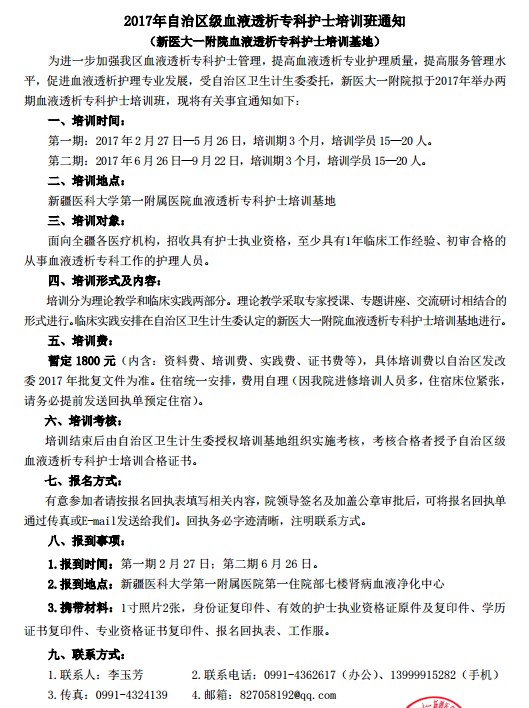 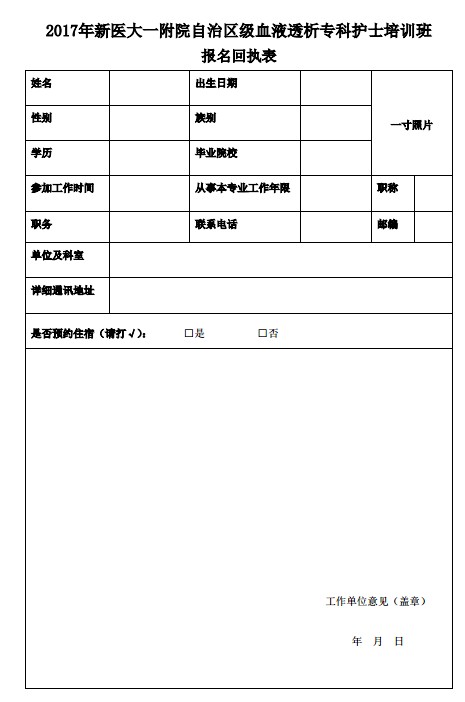 